KLASA: 112-02/16-01/3URBROJ: 2170/1-06-02/2-16-3Rijeka, 29. veljače 2016.Pročelnica Upravnog odjela za prostorno uređenje, graditeljstvo i zaštitu okoliša Primorsko-goranske županije, temeljem članka 19. Zakona o službenicima i namještenicima u lokalnoj i područnoj (regionalnoj) samoupravi („Narodne novine“ broj 86/08 i 61/11), objavljuje slijedećeUPUTE I OBAVIJESTI KANDIDATIMA / KANDIDATKINJAMAkoji podnose prijavu na JAVNI NATJEČAJ ZA PRIJAM U SLUŽBU UUPRAVNI ODJEL ZA PROSTORNO UREĐENJE, GRADITELJSTVO I ZAŠTITU OKOLIŠA PRIMORSKO-GORANSKE ŽUPANIJEna radna mjesta:VIŠI STRUČNI SURADNIK / VIŠA STRUČNA SURADNICA ZA EKONOMSKE POSLOVE, 1 izvršitelj /  izvršiteljica na neodređeno vrijeme uz obvezni probni rad u trajanju od tri mjesecaOPIS POSLOVA radnog mjesta „Viši stručni suradnik / Viša stručna suradnica za ekonomske poslove“:  Proučava i stručno obrađuje složenija ekonomska pitanja iz djelokruga Upravnog odjelaSudjeluje u izradi prijedloga općih akata iz djelokruga Upravnog odjela, izrađuje prijedlog Proračuna za Upravni odjel, njegove izmjene i dopune i prijedlog godišnjeg obračuna Proračuna Upravnog odjela. Prikuplja i objedinjuje planove rada korisnika Proračuna za koje je Upravni odjel nadležan, izrađuje plan izvršenja Proračuna po tromjesečjima, prati ostvarenje Proračuna Upravnog odjela i dijela koji se odnosi na korisnike Proračuna za koje je Upravni odjel nadležan. Prati izvršavanje funkcionalnih i materijalnih rashoda Upravnog odjela te provedbu pojedinih projekata.Izrađuje mjesečne analize potrošnje Proračuna Upravnog odjela za potrebe Pročelnika. Prikuplja i objedinjava izvješća o radu korisnika Proračuna, te izrađuje polugodišnja i godišnja izvješća o izvršavanju Proračuna. Izrađuje analize i izvješća i druge stručne materijale koje donosi Župan ili Županijska skupština. Izrađuje prijedlog godišnjeg plana nabave kao i njegove izmjene i dopune te izvješća o provedenim nabavama za potrebe Upravnog odjela nadležnog za poslove javne nabaveSudjeluje u provođenju postupaka javne nabave kao predstavnik Upravnog odjela i korisnika Proračuna za koje je Upravni odjel nadležan, te prikuplja njihove planove nabava. Vodi brigu o stanju opreme u Upravnom odjelu te izrađuje prijedlog godišnje nabave opreme i sitnog inventara.Izrađuje nacrte uputa za praćenje poslovanja korisnika Proračuna i drugih akata. Sudjeluje u izradi ugovora koji proizlaze iz djelokruga Upravnog odjela te vodi brigu o pravovremenoj realizaciji ugovornih obveza. Evidentira, kontrolira i obrađuje financijske podatke za potrebe Upravnog odjela. Sudjeluje u ekonomskim poslovima vezanim uz predpristupne programe EU. Prati naplatu prihoda od koncesija te ostalih prihoda.Sustavno prati i proučava propise i stručnu literaturu te pohađa edukacije iz područja Proračuna i javne nabave. Obavlja i ostale poslove koje mu povjeri pročelnikVIŠI STRUČNI SURADNIK / VIŠA STRUČNA SURADNICA ZA PROCJENU VRIJEDNOSTI NEKRETNINA, 1 izvršitelj /  izvršiteljica na neodređeno vrijeme uz obvezni probni rad u trajanju od tri mjesecaOPIS POSLOVA radnog mjesta „Viši stručni suradnik / Viša stručna suradnica za procjenu vrijednosti nekretnine“: Proučava i stručno obrađuje pitanja i probleme koji se odnose na procjenu vrijednosti nekretnina;Prati propise i odgovara za njihovu pravilnu primjenu, kao i primjenu postupaka i metoda rada;Prati stručnu literaturu te pohađa edukacije koje se odnose na navedeno područje;Sudjeluje u pripremi pregleda plana približnih vrijednosti i izvješća o tržištu nekretnina za područje PGŽ;Surađuje s nadležnim ministarstvima, državnim uredima i drugim subjektima s ciljem razmjene informacija i dokumentacije iz područja procjene vrijednosti nekretnina;Priprema i unosi podatke te vodi zbirku kupoprodajnih cijena u eNekretninama;Priprema izvatke iz zbirke kupoprodajnih cijena iz eNekretnina i iz plana približnih vrijednosti iz eNekretnina;Sudjeluje u evaluaciji podataka te izvođenju i ažuriranju drugih podataka nužnih za procjenu vrijednosti nekretnina;Prikuplja, obrađuje i tumači katastarsku i zemljišnoknjižnu dokumentaciju radi pripreme plana približnih vrijednosti;Utvrđuje i identificira nekretnine u prostoru;Provodi identifikaciju katastarskog i zemljišnoknjižnog stanja;Vrši uvid i iščitava prostorno-plansku dokumentaciju;Provodi očevid radi pobliže identifikacije nekretnine;Sudjeluje u izradi materijala za Procjeniteljsko povjerenstvo;Obavlja stručne i administrativno-tehničke poslove za potrebe procjeniteljskog povjerenstva;Sudjeluje u izradi izvještaja o radu i drugih propisanih izvještaja;Obavlja i ostale poslove koje mu povjeri voditelj Odsjeka.II. PODACI O PLAĆI:Plaća je utvrđena Odlukom o koeficijentima za obračun plaća službenika i namještenika u upravnim tijelima Primorsko-goranske županije („Službene novine Primorsko-goranske županije“ broj 36/10, 12/11 i 36/14).Osnovnu plaću službenika raspoređenog na radno mjesto višeg stručnog suradnika čini umnožak koeficijenta složenosti poslova radnog mjesta koji iznosi 2,20 i osnovice za obračun plaće, uvećan za 0,5% za svaku navršenu godinu radnog staža.Osnovica za obračun plaće službenika i namještenika u upravnim odjelima  službama Primorsko-goranske županije utvrđena je Odlukom Župana i iznosi 4.840,00 kuna bruto.III. NAČIN OBAVLJANJA PRETHODNE PROVJERE ZNANJA I SPOSOBNOSTI KANDIDATA / KANDIDATKINJA:Maksimalan broj bodova koje kandidati / kandidatkinje mogu ostvariti na prethodnoj provjeri znanja i sposobnosti iznosi 20 bodova (10 bodova iz pisanog testiranja i 10 bodova temeljem provedenog intervjua).Prethodnoj provjeri znanja i sposobnosti mogu pristupiti samo kandidati / kandidatkinje koji ispunjavaju formalne uvjete natječaja i koji dobiju poseban pisani poziv na adresu navedenu u prijavi.Pisano testiranje kandidata / kandidatkinja sastoji se od općeg i posebnog dijela, sa ukupno 20 pitanja.Opći dio testiranja sastoji se od provjere poznavanja osnova ustavnog ustrojstva Republike Hrvatske, sustava lokalne i područne (regionalne) samouprave, službeničkih odnosa u lokalnoj i područnoj (regionalnoj) samoupravi, upravnog postupka i upravnih sporova, uredskog poslovanja i sustava Europske unije.Posebni dio testiranja sastoji se od provjere poznavanja zakona i drugih propisa vezanih uz djelokrug rada Upravnog odjela za prostorno uređenje, graditeljstvo i zaštitu okoliša Primorsko-goranske županije i opisa poslova radnog mjesta za čiju popunu je raspisan natječaj. Intervju se provodi samo s kandidatima / kandidatkinjama koji ostvare najmanje ili više od 50% bodova na provedenom pisanom testiranju.Vrijeme održavanja prethodne provjere znanja i sposobnosti objaviti će se najmanje 5 dana prije održavanja provjere na web stranici Primorsko-goranske županije www.pgz.hr i na oglasnoj ploči Upravnog odjela za prostorno uređenje, graditeljstvo i zaštitu okoliša Primorsko goranske županije na adresi Rijeka, Riva 10.	Pravni i drugi izvori za pripremanje kandidata za testiranje jesu:	Opći dio:Ustav Republike Hrvatske (''Narodne novine'' broj 56/90, 135/97, 8/98 – pročišćeni tekst, 113/00, 124/00 – pročišćeni tekst, 28/01, 41/01 – pročišćeni tekst, 55/01 – ispr., 76/10, 85/10 – pročišćeni tekst i 5/14)Zakon o lokalnoj i područnoj (regionalnoj) samoupravi (''Narodne novine'' broj 33/01, 60/01 – vjerodostojno tumačenje, 129/05, 109/07, 125/08, 36/09, 150/11, 144/12,  19/13 – pročišćeni tekst i 137/15) Zakon o službenicima i namještenicima  u lokalnoj i područnoj (regionalnoj) samoupravi (''Narodne novine'' broj 86/08 i 61/11)Zakon o općem upravnom postupku (''Narodne novine'' broj 47/09)Zakon o upravnim sporovima (''Narodne novine'' broj 20/10, 143/12 i 152/14)Uredba o uredskom poslovanju (''Narodne novine'' broj 7/09)Sustav Europske unije (Službena internetska stranica Europske unije - europa.eu  http://europa.eu/index_hr.htm - institucije i tijela EU).Posebni dio – ZA RADNO MJESTO VIŠI STRUČNI SURADNIK / VIŠA STRUČNA SURADNICA ZA EKONOMSKE POSLOVE:Zakon o proračunu („Narodne novine“ broj 87/08, 136/12 i 15/15)Pravilnik o proračunskom računovodstvu i računskom planu („Narodne novine“ broj 124/14 i 115/15)Zakon o financiranju jedinica lokalne i područne (regionalne) samouprave („Narodne novine“ broj 117/93, 69/97, 33/00, 73/00, 127/00, 59/01, 107/01, 117/01, 150/02, 147/03, 132/06, 26/07, 73/08, 25/12, 147/14 i 100/15)Zakon o fiskalnoj odgovornosti („Narodne novine“ broj 139/10 i 19/14)Zakon o javnoj nabavi („Narodne novine“ broj 90/11, 83/13, 143/13 i 13/14) Zakon o ustanovama („Narodne novine“ broj 76/93, 29/97, 47/99 i 35/08)Posebni dio – ZA RADNO MJESTO VIŠI STRUČNI SURADNIK / VIŠA STRUČNA SURADNICA ZA PROCJENU VRIJEDNOSTI NEKRETNINA:Zakon o procjeni vrijednosti nekretnina („Narodne novine“ broj 78/15)Pravilnik o metodama procjene vrijednosti nekretnina („Narodne novine“ broj 105/15)Pravilnik o informacijskom sustavu tržišta nekretnina („Narodne novine“ broj 114/15 i 122/15)Zakon o vlasništvu i drugim stvarnim pravima („Narodne novine“ broj 91/96, 68/98, 137/99, 22/00, 73/00, 114/01, 79/06, 141/06, 146/08, 38/09, 153/09, 143/12, 152/14 i 81/15 – pročišćeni tekst)Zakon o zemljišnim knjigama („Narodne novine“ broj 91/96, 68/98, 137/99, 114/01, 100/04, 107/07, 152/08, 126/10, 55/13 i 60/13)Zakon o državnoj izmjeri i katastru nekretnina („Narodne novine“ broj 16/07, 152/08, 124/10 i 56/13)      P r o č e l n i c a				      v.r. doc.dr.sc. Koraljka Vahtar-Jurković, dipl.ing.građ.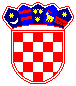         REPUBLIKA HRVATSKA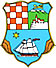   PRIMORSKO-GORANSKA ŽUPANIJA                                 Upravni odjel za prostorno uređenje,     graditeljstvo i zaštitu okoliša